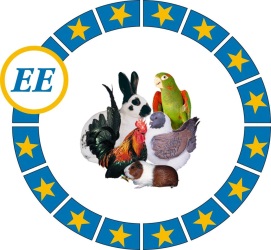 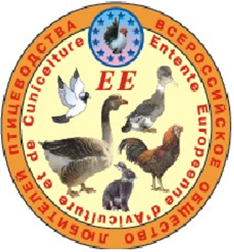 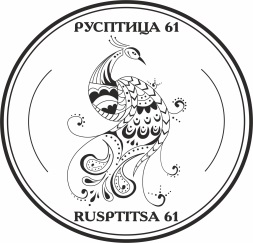                  РЕГИОНАЛЬНАЯ ОБЩЕСТВЕННАЯ ОРГАНИЗАЦИЯ ЛЮБИТЕЛЕЙ ПТИЦ                                                           «РУСПТИЦА 61» Зарегистрированно	                                                                                              Российская Федерация                                                                                                                                                                                         в Минюст РФ по РО                                                                                                344092 г. Ростов-на-Дону                                     от 23.05.2018 г. № 6193                                                                                     пр. Космонавтов 32 Б, офис 1                       ИНН 6161084845                                                                                         тел.  8-903-48-88-938, 8-988-571-48-88                          КПП  616101001	                                                                                   e-mail:rusptitsa@yandex.ru   _______________________________________________________________________________________                                                                                                             ПРЕСС-РЕЛИЗ     Региональная Общественная Организация Любителей Птиц «РУСПТИЦА 61» проводит 18-19 августа 2018г. первую выставку- ярмарку сельскохозяйственной птицы и кроликов.  Ярмарка проводится в целях поддержки отечественных товаропроизводителей, укрепления и развития социально-экономических, торговых и культурных связей между регионами России и регионами приграничных государств. Главным событием ярмарки станет Первая в нашем городе Международная выставка птиц и других животных. Данное  зоотехническое мероприятие направлено на развитие связей между клубами, сообществами и любителями птицы, сохранение популяризации редких пород птицы, а так же показа достижений и выведение новых пород -  будет проводиться ежегодно.     К проведению экспертной оценки приглашены Судьи:  Профессора, Доценты сельскохозяйственных наук, на их счету множество научных работ, книг, сохранение редких пород птиц различных видов.     В выставке «ПТИЦА МИРА 2018» примут участие более 300 российских и зарубежных кур, уток,  фазанов, павлинов, индюков, цесарок,  голубей, кроликов, как популярные в России, так и редкие в нашей стране.     Будут представлены отечественные породы птиц и других животных- Павловская, Орловская Гилянская, Русская белая, Юрловские голосистые куры и т.д., которые по праву считаются гордостью российского птицеводства и животноводства. Очень зрелищно пройдут финальные конкурсы выставки, так же все зрители могут поучаствовать в голосовании конкурса: ПРИЗ зрительских симпатий.     Гостей выставки ожидает множество красивых и редких  пород птиц и животных, Профессиональное судейство. А посетители ярмарки могут приобрести  сельскохозяйственных животных , корма и продукцию личных подсобных хозяйств.Программа:18.08.2018г. – заезд экспонентов, размещение, ужин, отдых.19.08.2018г. – торжественное открытие выставки-ярмарки «Птица Мира 2018», работа экстерьерных рингов, финальные конкурсы, ужин.Информационную поддержку выставке оказывает крупнейший специализированный интернет–портал: http://zooportal.pro . Организаторы создадут все условия для успешной реализации ваших коммерческих планов, комфортной и удобной работы. С вопросами и предложениями о сотрудничестве просим обращаться к Президенту РООЛП «РУСПТИЦА 61» Луговой Наталье Николаевне по тел.: 8903-48-88-938, адрес электронной почты: rusptitsa61@yandex.ru.Будем рады видеть Вас с семьей и друзьями на Международной выставке птиц и других животных «ПТИЦА МИРА»18-19 августа 2018 г.г. Ростов-на-Дону, Зеленый Остров, база «МЕЧТА» ул. Окружная 34С Уважением Оргкомитет РООЛП «РУСПТИЦА 61»